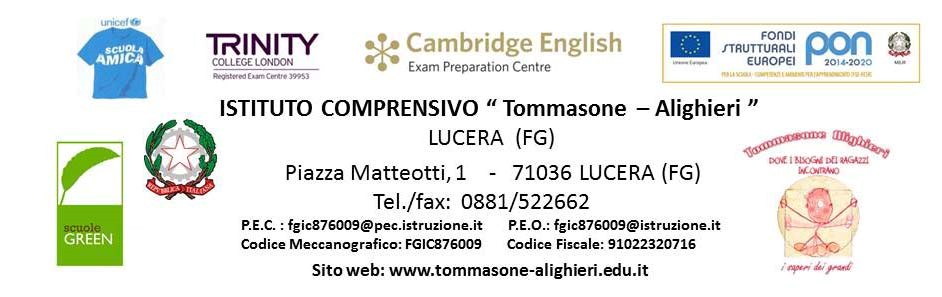 CERTIFICAZIONE DELLE COMPETENZEAL TERMINE DELLA SCUOLA PRIMARIA Il Dirigente ScolasticoVisto il decreto legislativo 13 aprile 2017, n. 62 e, in particolare, l’articolo 9;Visto il decreto ministeriale 3 ottobre 2017, n. 742, concernente l’adozione del modello nazionale di certificazione delle competenze per le scuole del primo ciclo di istruzione;Visti gli atti d’ufficio relativi alle valutazioni espresse in sede di scrutinio finale dagli insegnati di classe al termine del quinto anno di corso della scuola primaria;Tenuto conto del percorso scolastico quinquennale;CERTIFICAche l’alunn....  .................................................................  ....................................................................,nat … a……….…………………………………………………... il...................................................,ha frequentato nell’anno scolastico ..…... / …….. la classe ….… sez	,con tempo-scuola di 27 ore settimanali, ovvero con tempo-scuola personalizzato di ...... ore settimanali;e ha raggiunto i livelli di competenza di seguito illustrati.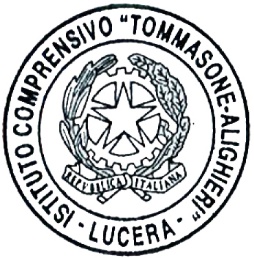 Data ……………………..	Competenze del Profilo dello studenteal termine del primo ciclo di istruzione Livello(*)Comunicazione nella madrelingua o lingua di istruzioneComprende e interagisce con l’ambiente circostante utilizzando il linguaggio .....a lui più congeniale e la comunicazione alternativa; ascolta e comprende semplici messaggi verbali e non verbali. Esprime bisogni e richieste, sensazioni positive e negative. Verbalizza alcune parole in maniera funzionale e su richiesta.Competenza matematica e competenza di base in scienza e tecnologiaUtilizza con la guida del docente le proprie competenze per effettuare associazioni logiche e risolvere semplici situazioni problematiche. Associa la quantità al numero; discrimina per forma, colore e grandezza; distingue e sa riprodurre le figure piane. Esegue in autonomia sequenze e ritmi logici.Competenze digitaliSa osservare alcuni fatti e fenomeni. Individua e riconosce semplici procedure; sa utilizzare alcuni strumenti di lavoro.È in grado di usare dispositivi tecnologici per attività di sua elezione.Si orienta autonomamente negli spazi noti e comprende la scansione temporale quotidiana. Riconosce e comprende alcuni connettivi spazio-temporali, soprattutto se riferiti al suo vissuto; colloca se stesso in base a parametri spaziali.Consapevolezza ed espressione culturaleProduce suoni e ritmi con la voce, con il corpo e con semplici strumenti. Riproduce disegni spontanei e su modello, discrimina i colori e li usa in maniera funzionale.Riconosce la globalità del corpo e delle parti che lo compongono su di sé e sugli altri. Si muove negli ambienti e nel gioco coordinando i movimenti e la lateralitàL’alunno ha inoltre mostrato significative competenze…… L’alunno ha inoltre mostrato significative competenze…… L’alunno ha inoltre mostrato significative competenze…… LivelloIndicatori esplicativiA – AvanzatoL’alunno/a svolge compiti e risolve problemi, mostrando padronanza nell’uso delle conoscenze e delle abilità;B – IntermedioL’alunno/a svolge compiti e risolve problemi, mostrando di saper utilizzare le conoscenze e le abilità acquisite.C – BaseL’alunno/a svolge compiti semplici, mostrando di possedere conoscenze e abilità fondamentali e di saper applicare basilari regole e procedure apprese.D – InizialeL’alunno/a, se opportunamente guidato/a, svolge compiti semplici in situazioni note.